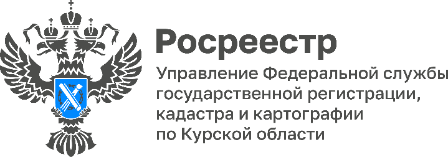 В Курском Росреестре состоялось заседание Общественного советаВ Курском Росреестре состоялось очередное заседание Общественного совета. Его участники обсудили важные вопросы, среди которых:- применение технологий искусственного интеллекта в учетно-регистрационной сфере;- меры, направленные на достижение контрольного (планового) показателя по осуществлению учетно-регистрационных действий в отношении объектов бытовой недвижимости по представленным в электронном виде заявлениям и прилагаемым к ним документам.Ускорить учетно-регистрационный процесс позволил сервис «Цифровой помощник регистратора «Ева», который обладает искусственным интеллектом. «Ева» проводит предварительную проверку пакета документов за 15 секунд как на стадии приёма обращений в МФЦ, так и при последующей их обработке в Росреестре, предзаполняет электронные формы заявлений и дает моментальную обратную связь заявителю, если в документах что-то не так. Сервис создает все условия для минимизации рутинных операций, однако итоговое решение принимает ответственный сотрудник.Общественный совет дал положительную оценку деятельности регионального ведомства и одобрил вектор развития на текущий год.